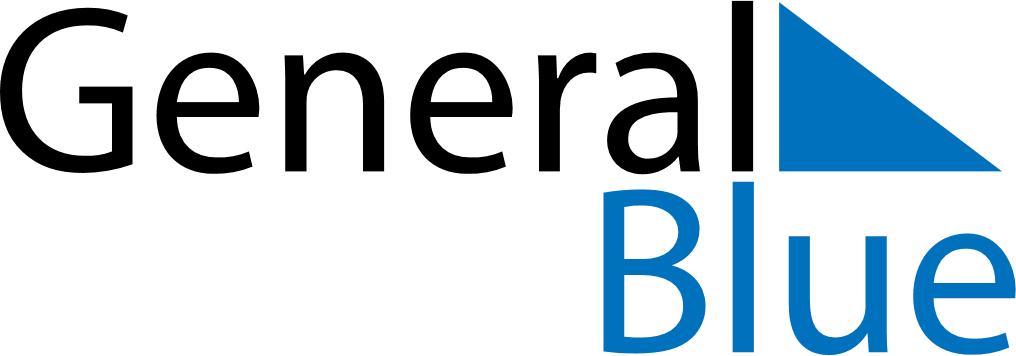 October 2024October 2024October 2024October 2024October 2024October 2024Ylitornio, Lapland, FinlandYlitornio, Lapland, FinlandYlitornio, Lapland, FinlandYlitornio, Lapland, FinlandYlitornio, Lapland, FinlandYlitornio, Lapland, FinlandSunday Monday Tuesday Wednesday Thursday Friday Saturday 1 2 3 4 5 Sunrise: 7:36 AM Sunset: 6:53 PM Daylight: 11 hours and 16 minutes. Sunrise: 7:40 AM Sunset: 6:49 PM Daylight: 11 hours and 9 minutes. Sunrise: 7:43 AM Sunset: 6:45 PM Daylight: 11 hours and 2 minutes. Sunrise: 7:46 AM Sunset: 6:41 PM Daylight: 10 hours and 55 minutes. Sunrise: 7:49 AM Sunset: 6:37 PM Daylight: 10 hours and 47 minutes. 6 7 8 9 10 11 12 Sunrise: 7:53 AM Sunset: 6:33 PM Daylight: 10 hours and 40 minutes. Sunrise: 7:56 AM Sunset: 6:29 PM Daylight: 10 hours and 33 minutes. Sunrise: 7:59 AM Sunset: 6:26 PM Daylight: 10 hours and 26 minutes. Sunrise: 8:02 AM Sunset: 6:22 PM Daylight: 10 hours and 19 minutes. Sunrise: 8:06 AM Sunset: 6:18 PM Daylight: 10 hours and 12 minutes. Sunrise: 8:09 AM Sunset: 6:14 PM Daylight: 10 hours and 4 minutes. Sunrise: 8:12 AM Sunset: 6:10 PM Daylight: 9 hours and 57 minutes. 13 14 15 16 17 18 19 Sunrise: 8:16 AM Sunset: 6:06 PM Daylight: 9 hours and 50 minutes. Sunrise: 8:19 AM Sunset: 6:02 PM Daylight: 9 hours and 43 minutes. Sunrise: 8:23 AM Sunset: 5:59 PM Daylight: 9 hours and 36 minutes. Sunrise: 8:26 AM Sunset: 5:55 PM Daylight: 9 hours and 28 minutes. Sunrise: 8:29 AM Sunset: 5:51 PM Daylight: 9 hours and 21 minutes. Sunrise: 8:33 AM Sunset: 5:47 PM Daylight: 9 hours and 14 minutes. Sunrise: 8:36 AM Sunset: 5:43 PM Daylight: 9 hours and 7 minutes. 20 21 22 23 24 25 26 Sunrise: 8:40 AM Sunset: 5:39 PM Daylight: 8 hours and 59 minutes. Sunrise: 8:43 AM Sunset: 5:36 PM Daylight: 8 hours and 52 minutes. Sunrise: 8:47 AM Sunset: 5:32 PM Daylight: 8 hours and 45 minutes. Sunrise: 8:50 AM Sunset: 5:28 PM Daylight: 8 hours and 37 minutes. Sunrise: 8:54 AM Sunset: 5:24 PM Daylight: 8 hours and 30 minutes. Sunrise: 8:57 AM Sunset: 5:20 PM Daylight: 8 hours and 23 minutes. Sunrise: 9:01 AM Sunset: 5:17 PM Daylight: 8 hours and 15 minutes. 27 28 29 30 31 Sunrise: 8:04 AM Sunset: 4:13 PM Daylight: 8 hours and 8 minutes. Sunrise: 8:08 AM Sunset: 4:09 PM Daylight: 8 hours and 1 minute. Sunrise: 8:12 AM Sunset: 4:05 PM Daylight: 7 hours and 53 minutes. Sunrise: 8:15 AM Sunset: 4:02 PM Daylight: 7 hours and 46 minutes. Sunrise: 8:19 AM Sunset: 3:58 PM Daylight: 7 hours and 39 minutes. 